      Vadovaudamasi Lietuvos Respublikos vietos savivaldos įstatymo 16 straipsnio 2 dalies 19 punktu, Reikalavimais švietimo įstaigos (išskyrus aukštąją mokyklą) vadovo metų veiklos ataskaitai, patvirtintais Lietuvos Respublikos švietimo ir mokslo ministro 2018 m. gruodžio 5 d. įsakymu Nr. V-986 „Dėl Reikalavimų švietimo įstaigos (išskyrus aukštąją mokyklą) vadovo metų veiklos ataskaitai patvirtinimo“, Valstybinių ir savivaldybių švietimo įstaigų (išskyrus aukštąsias mokyklas) vadovų, jų pavaduotojų ugdymui, ugdymą organizuojančių skyrių vedėjų veiklos vertinimo nuostatais, patvirtintais Lietuvos Respublikos švietimo ir mokslo ministro 2018 m. kovo 27 d. įsakymu Nr. V-279 „Dėl Valstybinių ir savivaldybių švietimo įstaigų (išskyrus aukštąsias mokyklas) vadovų, jų pavaduotojų ugdymui, ugdymą organizuojančių skyrių vedėjų veiklos vertinimo nuostatų patvirtinimo“, Pagėgių savivaldybės tarybos veiklos reglamento, patvirtinto Pagėgių savivaldybės tarybos 2017 m. spalio 2 d. sprendimu Nr. T-144 „Dėl Pagėgių savivaldybės tarybos veiklos reglamento patvirtinimo”, 320.3 papunkčiu, Pagėgių savivaldybės taryba  nusprendžia:       1. Pritarti Pagėgių savivaldybės Natkiškių Zosės Petraitienės pagrindinės mokyklos vadovo 2019 m. veiklos ataskaitai (pridedama).       2. Paskelbti ataskaitą kartu su kitų metų užduotimis ir vadovo kompetencijų bei veiklos tobulinimo rekomendacijomis (kryptimis) Pagėgių savivaldybės Natkiškių Zosės Petraitienės pagrindinės mokyklos interneto svetainėje www.natkiskiai.pagegiai.lm.lt.      3. Sprendimą paskelbti Pagėgių savivaldybės interneto svetainėje www.pagegiai.lt.                    Šis sprendimas gali būti skundžiamas Lietuvos Respublikos administracinių ginčų komisijos Klaipėdos apygardos skyriui (H.Manto g. 37, 92236 Klaipėda) Lietuvos Respublikos ikiteisminio administracinių ginčų nagrinėjimo tvarkos įstatymo nustatyta tvarka arba Regionų apygardos administracinio teismo Klaipėdos rūmams (Galinio Pylimo g. 9, 91230 Klaipėda) Lietuvos Respublikos administracinių bylų teisenos įstatymo nustatyta tvarka per 1 (vieną) mėnesį nuo sprendimo paskelbimo ar įteikimo suinteresuotiems asmenims dienos.Savivaldybės meras				              Vaidas Bendaravičius  PRITARTA                                                                                                              Pagėgių savivaldybės tarybos                                                                                                              2020 m. vasario 27 d.                                                                                                              sprendimu Nr. T- 35PAGĖGIŲ SAVIVALDYBĖS NATKIŠKIŲ ZOSĖS PETRAITIENĖS PAGRINDINĖS MOKYKLOSDIREKTORIAUS PAVADUOTOJOS UGDYMUI, VYKDANČIOS DIREKTORIAUS PAREIGAS, VIRGINIJOS BAGDONIENĖSMETŲ VEIKLOS ATASKAITA2020-01-17 Nr. 1NatkiškiaiI SKYRIUSSTRATEGINIO PLANO IR METINIO VEIKLOS PLANO ĮGYVENDINIMASII SKYRIUSMETŲ VEIKLOS UŽDUOTYS, REZULTATAI IR RODIKLIAI1.	Pagrindiniai praėjusių kalendorinių metų veiklos rezultatai2.	Užduotys, neįvykdytos ar įvykdytos iš dalies dėl numatytų rizikų (jei tokių buvo)3.	Užduotys ar veiklos, kurios nebuvo planuotos ir nustatytos, bet įvykdytos(pildoma, jei buvo atlikta papildomų, svarių įstaigos veiklos rezultatams)4. Pakoreguotos praėjusių metų veiklos užduotys (jei tokių buvo) ir rezultatai III SKYRIUSPASIEKTŲ REZULTATŲ VYKDANT UŽDUOTIS ĮSIVERTINIMAS IR KOMPETENCIJŲ TOBULINIMAS5.	Pasiektų rezultatų vykdant užduotis įsivertinimas6.	Kompetencijos, kurias norėtų tobulintiDirektorės pavaduotoja,laikinai vykdanti direktorės pareigas        __________        Virginija Bagdonienė      2020-01-31(švietimo įstaigos vadovo pareigos)                                (parašas)                          (vardas ir pavardė)                    (data)IV SKYRIUSVERTINIMO PAGRINDIMAS IR SIŪLYMAI7. Įvertinimas, jo pagrindimas ir siūlymai: 	_____________________                      __________      _____________________     __________(mokykloje – mokyklos tarybos                           (parašas)                               (vardas ir pavardė)                      (data)įgaliotas asmuo, švietimo pagalbos įstaigoje – savivaldos institucijos įgaliotas asmuo / darbuotojų atstovavimą įgyvendinantis asmuo)8. Įvertinimas, jo pagrindimas ir siūlymai: labai gerai	________________________        ____________        ___________________          ___________(švietimo įstaigos savininko teises ir                     (parašas)                        (vardas ir pavardė)                    (data)pareigas įgyvendinančios institucijos (dalininkų susirinkimo) įgalioto asmenspareigos)Galutinis metų veiklos ataskaitos įvertinimas ___________________________.IV SKYRIUSKITŲ METŲ VEIKLOS UŽDUOTYS, REZULTATAI IR RODIKLIAI      9. Einamųjų metų užduotys(nustatomos ne mažiau kaip 3 ir ne daugiau kaip 6 užduotys)10. Rizika, kuriai esant nustatytos užduotys gali būti neįvykdytos(aplinkybės, kurios gali turėti neigiamos įtakos šių užduočių įvykdymui) (pildoma kartu suderinus su darbuotoju)______________________                 __________           _________________         __________(švietimo įstaigos savininko teises ir                     (parašas)                            (vardas ir pavardė)                    (data)pareigas įgyvendinančios institucijos (dalininkų susirinkimo) įgalioto asmenspareigos)Susipažinau.____________________                 __________                 _________________         __________(švietimo įstaigos vadovo pareigos)                  (parašas)                               (vardas ir pavardė)                      (data)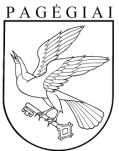 PAGĖGIŲ SAVIVALDYBĖS TARYBAsprendimasDĖL PAGĖGIŲ SAVIVALDYBĖS NATKIŠKIŲ ZOSĖS PETRAITIENĖS PAGRINDINĖS MOKYKLOS VADOVO 2019 METŲ VEIKLOS ATASKAITOS 2020 m. vasario 27 d. Nr. T-35PagėgiaiNatkiškių Zosės Petraitienės pagrindinės mokyklos 2019-2021 m. strateginis planas ir 2019 metų veiklos planas parengtas pagal strateginiame plane numatytas prioritetines kryptis, išsikeltus tikslus ir uždavinius.  Mokyklos strateginio tikslo – ugdymo proceso kokybės gerinimas – įgyvendinimui, 2019 metų veiklos plane buvo iškeltas tikslas: asmenybės ūgtis ir kokybiškas ugdymas(sis). Buvo suformuoti šie uždaviniai:1. Efektyvinti pagalbą mokiniui, teikti kokybišką ugdymą, orientuotą į mokinio nuolatinę individualią pažangą.2. Ugdyti bendrąsias ir dalykines kompetencijas  sėkmingam kokybiškam ugdymui.3. Kurti saugią mokyklą skatinant aktyvų pilietiškumą, tautinę savimonę ir užtikrinant pozityvią socialinę emocinę aplinką.4. Siekti nuoseklumo ir tęstinumo veiklos planavime.Mokykloje dirbo 17 mokytojų, visuomenės sveikatos priežiūros specialistė, bibliotekininkė. 94,8 % pedagogų turi universitetinį išsilavinimą, visi yra įgiję kvalifikaciją, atitinkančią dėstomą dalyką. Mokytojai 100 %  tobulino profesinę kvalifikaciją, susijusią su ugdymo proceso kaita, švietimo sistemos pokyčiais. Vienam mokytojui tenka 10,23 dienos. Vis dažniau mokytojai kvalifikaciją tobulina nuotoliniuose seminaruose, kuriuos gali išklausyti jiems patogiu būdu. Visi seminarai apmokėti iš kvalifikacijos tobulinimui skirtų lėšų. Didelis dėmesys buvo skiriamas mokinių individualių pasiekimų ir pažangos gerinimui, todėl gruodžio mėn. 80 % mokytojų dalyvavo mokymuose „Vaiko vertinimas, į(si)vertinimas“. Taikėme ir tobulinome individualios pažangos stebėjimo, fiksavimo ir pagalbos teikimo tvarką: mokinio veiklą ir pažangą stebėjome pamokų metu, mokiniai mokomi įsivertinti, vertinti savo pažangą. Mokykloje naudojama vieninga pažangos stebėjimo sistema (VIP), ji aptarta  Metodinėje taryboje. Įsivertinimo rezultatai panaudoti ruošiant užduotis, numatant darbo būdus kitose pamokose. Mokytojai bendradarbiavo su klasės vadovais ir mokinių tėvais, teikė informaciją apie vaikų pažangą ir pasiekimus administracijai, tėvams klasės susirinkimų, individualių pokalbių metu. Atsižvelgus į mokinių pasiekimų ir pažangos vertinimo informaciją planuota ugdymo veikla, numatyti jos pokyčiai. Mokiniams ir jų grupėms teiktos ilgalaikės ir trumpalaikės konsultacijos žinių gilinimui ir mokymosi žinių spragų šalinimui. Kaupėme mokinių mokymosi pasiekimų apskaitos suvestines, trimestrų pažangumo ataskaitas ir jų analizės dokumentus, NMPP rezultatus, mokinių mokymosi lygių suvestines. Mokytojai kaupė vertinimui ir įsivertinimui reikalingą informaciją.           Siekdami ugdyti mokinių gebėjimą kelti mokymosi tikslus ir stebėti, analizuoti savo asmeninę pažangą, rugsėjo ir gruodžio mėn. mokiniai individualiai tai aptarė su mokytojais, pildė lenteles.  2019 m. spalio 28 d. direktorės įsakymu Nr. V- 118 buvo patvirtintas Natkiškių Zosės Petraitienės pagrindinės mokyklos mokinio asmeninės pažangos stebėjimo, fiksavimo ir pagalbos teikimo tvarkos aprašas. Mokinių mokymosi stebėsenos duomenys panaudojami tolimesniam ugdymo(si)  planavimui. 45,45 % 1-4 kl. mokinių pasiekė pagrindinį ir aukštesnįjį lygį; 32,43 % 5-9 klasių mokinių mokosi pagrindiniu lygiu.   Mokinių metinis pažangumas 100 %. 10 kl. mokiniai 100 % baigė pagrindinio ugdymo programą ir gavo pagrindinio išsilavinimo pažymėjimus.               Didelis dėmesys skirtas mokinių praktinės, tiriamosios veiklos taikymui, sėkmingai organizuotas ugdymas netradicinėse erdvėse: pravestos 28 pamokos kitose edukacinėse erdvėse. Pilietinių iniciatyvų klubo nariai dalyvavo integruotoje istorijos-pilietinio ugdymo pamokoje „Ką gali pilietis“, vykusioje Valstybės pažinimo centre Vilniuje.           Mokiniai aktyviai dalyvavo konkursuose, olimpiadose, sportinėse varžybose, pelnė prizines vietas. Mokyklos vaikinų tinklinio komanda iškovojo 1-ąją vietą savivaldybėje, 2-ąją zoninėse varžybose; Lietuvos mokyklų žaidynių pradinių klasių finalinėse šaškių varžybose iškovota 3-oji vieta. Bendrojo ugdymo mokyklų olimpiadų II-ajame etape laimėta: dailė-2 v., biologija- 1 v.          Organizuota kryptinga neformaliojo švietimo veikla: veikė 13 neformaliojo švietimo būrelių, kuriuos lankė 95,9 % mokinių. Atlikto tyrimo „Neformaliojo švietimo pasiūla ir poreikiai“ rezultatai parodė, kad neformaliojo švietimo būrelių pasiūla tenkina mokinių ir tėvų poreikius.          Labai svarbu - geras mokyklos mikroklimatas, kuris įtakoja ir mokinių ugdymo(si) rezultatus. Didelis dėmesys skirtas pagarbios mokyklos atmosferos kūrimui mažinant mokinių patyčias, pagarbaus elgesio su vyresniaisiais ugdymui (100 % 1-10 klasių mokinių dalyvavo iniciatyvoje „Tolerancijos raktas“, apie 70 % - mokyklos aplinkos puoselėjimo darbuose, 100 % 5-10 klasių  mokinių dalyvavo laisvalaikio- poilsio erdvių kūrime. Siekiant išsiaiškinti mokyklos mikroklimatą, atlikti tyrimai: ,,Mokyklos aplinka, saugumas, bendruomenės santykiai“, ,,1, 5 klasių mokinių adaptacija“,  rezultatai išanalizuoti mokytojų tarybos posėdžiuose.            Didesnis dėmesys skirtas tėvų įtraukimui į mokyklos veiklą: organizuotos 2 paskaitos tėvams, apie 70 % tėvų aktyviai dalyvavo mokyklos organizuojamuose renginiuose (tėvų susirinkimai, šventiniai renginiai, mokinių ir tėvų bendros išvykos). Auga tėvų pasitikėjimas mokykla (patys kreipiasi į administraciją, klasių vadovus dėl iškilusių problemų, susijusių su jų vaikais, globotiniais).                    2, 4, 6 klasėse vykdyti NMPP, 8 klasėje- elektroninis NMPP testavimas. Lyginant šalies ir mokyklos 2019 metų NMPP rezultatus, 4 klasės mokinių, pasiekusių pagrindinį lygį rezultatai aukštesni nei šalies vidurkis: matematikos – 1 proc., skaitymo – 13 proc., rašymo – 1 proc.; 6 klasės mokinių, pasiekusių pagrindinį lygius rezultatai aukštesni nei šalies vidurkis: matematikos – 8,6 proc., skaitymo – 19,8 proc., rašymo – žemesni nei vidurkis 15,4 proc. Tačiau nėra mokinių, pasiekusių aukštesnįjį lygį. Rezultatai išanalizuoti metodinėje taryboje, mokytojų taryboje ir nutarta didesnį dėmesį skirti mokinių raštingumo gerinimui, praktiniam žinių taikymui, aukštesniųjų mąstymo gebėjimų ugdymui.            Vykdyta pamokų lankomumo kontrolė, parengtas „Mokinių pamokų lankomumo apskaitos irnelankymo prevencijos kontrolės tvarkos aprašas“, patvirtintas direktoriaus2019 m. spalio 1 d.įsakymu Nr. V-96. Visuomenės sveikatos priežiūros specialistai teikė savalaikę pagalbą sprendžiantmokinių elgesio, sveikos gyvensenos problemas, judumo pertraukas, konsultavo bendruomenėsnarius.          5-10 klasių mokiniai aktyviai dalyvavo  respublikiniame projekte „Tautos dvasios beieškant“, „Spalvotų vėjų vasara“ (1 dalis), 1- 4 klasių- vaikų socializacijos projekte „Nuotykiai vasarą – 3“.   Jaunieji  šauliai kartu su Pagėgių priešgaisrinės gelbėjimo tarnybos darbuotojais dalyvavo pilietinėje akcijoje „Papuošk Tėviškę“, padėjo sodinti juodalksnių bei eglučių sodinukus.                   Sėkmingai mokykla reprezentuota Tauragės raj. Lauksargių pagrindinėje mokykloje (2019 m. spalio 18 d. mokinių grupė dalyvavo integruotoje pamokoje „Močiutės austu taku...“).Metinės užduotys (toliau – užduotys)Siektini rezultataiRezultatų vertinimo rodikliai (kuriais vadovaujantis vertinama, ar nustatytos užduotys įvykdytos)Pasiekti rezultatai ir jų rodikliai1.1. Tobulinti individualios mokinio pažangos stebėjimo sistemą.Laiku pastebėti ir nustatyti mokinio mokymosi sunkumai ir gebėjimai, suteikta pagalba, numatytos priemonės mokinio individualiai pažangai gerinti.1. 70 %  pedagogų tobulins kvalifikaciją seminaruose, skirtuose mokinio individualios pažangos stebėjimui.2. Parengtas individualios mokinio pažangos stebėjimo tvarkos aprašas.3. Patvirtintos individualios mokinio pažangos stebėjimo formos. 4. Metodinėse grupėse organizuojamas individualios mokinio pažangos stebėjimo aptarimas.5.  Kiekvienas klasės vadovas organizuoja individualios mokinio pažangos stebėjimo aptarimus su mokiniais. 6. Mokinių tėvams (globėjams/rūpintojams) organizuojami susitikimai su mokytojais dalykininkais dėl individualios mokinio pažangos.1. Sudarytos sąlygos mokytojams dalyvauti  seminaruose, mokymuose. Vienam mokytojui tenka 10,23 d. 2. 80 % mokytojų dalyvavo mokymuose „Vaiko vertinimas, į(si)vertinimas“ (2019-12-02). 3. Individualios  kiekvieno mokinio pažangos matavimo įrankiai, dažnumas, sistemos tobulinimas aptarti mokytojų metodinės tarybos posėdyje (2019-08-30). 4. Mokinių individualios pažangos stebėjimo, fiksavimo ir pagalbos mokiniui teikimo tvarkos aprašas matavimo sistema pristatyta mokytojų tarybos posėdyje (2019 – 10-28,  protokolas Nr. MT – 13), mokiniams - klasių valandėlių metu. 5. Parengtas ir patvirtintas „Mokinio asmeninės pažangos stebėjimo, fiksavimo ir pagalbos teikimo tvarkos aprašas“ (direktoriaus 2019 m. spalio 28 d. įsakymu Nr. V- 118).6. Mokinio mokymosi pasiekimai trimestrų pabaigoje aptarti  su mokiniais, tėvais (individualių pokalbių metu). Analizės pristatytos mokytojų tarybos posėdyje (2019-03-25 protokolas Nr. MT -3).1.2. Skatinti mokyklos mokytojų ir mokinių aktyvų dalyvavimą pilietinės visuomenės veikloje.Paremtos iniciatyvos ir sudarytos galimybės mokyklos bendruomenės nariams aktyviai dalyvauti puoselėjant mokyklos tradicijas, organizuojant renginius, skatinant savanorystę.1. Į mokyklos veiklą įtraukta 90 % mokyklos bendruomenės.2. Paminėtos valstybinės šventės.3.  Įgyvendintas mokyklos tradicinių renginių planas1. Koordinavau tradicinių renginių veiklas.2. Informacija apie įvykusias veiklas patalpinta mokyklos internetiniame puslapyje.3. Mokyklos tradicinių renginių planas įgyvendintas 95 %.1.3. Siekiant gerinti mokinių raštingumą, parengti išsamią 2,4,6 klasių Nacionalinių pasiekimų lietuvių kalbos (teksto suvokimo ir rašymo) analizę.Išsiaiškinti 2,4,6 klasių lietuvių kalbosNacionalinių pasiekimų pagrindines klaidas.Paruošta analizėir pristatytaMokytojų tarybos posėdyje.1. Parengta 2019 m. 2, 4 ir 6 kl. mokinių NMPP rezultatų analizė. 2. Rezultatai aptarti su mokiniais, tėvais (individualūs pokalbiai).3. Nacionalinių pasiekimų lietuvių kalbos (teksto suvokimo ir rašymo) analizė aptarta su lietuvių kalbos ir literatūros mokytojomis.4. Bendra NMPP analizė pristatyta  mokytojų tarybos posėdyje(2019-06-18 protokolas Nr. MT- 7).UžduotysPriežastys, rizikos 2.1. Mokyklos tradicinių renginių planas įgyvendintas tik 95 %.Darbuotojų laikinas nedarbingumas.Užduotys / veiklosPoveikis švietimo įstaigos veiklai3.1. Lauko poilsio erdvių sukūrimas.Mokyklos kieme pradėta kurti aktyvaus poilsio erdvė (bus tęsiama).3.2. „Gerojo lašelio“ akcijos iniciavimas. Socialinių, asmeninių kompetencijų ugdymas (sąmoningumo, atsakingumo, sąžiningumo) ugdymas.UžduotysSiektini rezultataiRezultatų vertinimo rodikliai (kuriais vadovaujantis vertinama, ar nustatytos užduotys įvykdytos)Pasiekti rezultatai ir jų rodikliai4.1.NebuvoUžduočių įvykdymo aprašymasPažymimas atitinkamas langelis5.1. Užduotys įvykdytos ir viršijo kai kuriuos sutartus vertinimo rodikliusLabai gerai ☐5.2. Užduotys iš esmės įvykdytos pagal sutartus vertinimo rodiklius                 Gerai     X 5.3. Įvykdytos tik kai kurios užduotys pagal sutartus vertinimo rodikliusPatenkinamai ☐5.4. Užduotys neįvykdytos pagal sutartus vertinimo rodikliusNepatenkinamai ☐6.1. Informacijos valdymo kompetenciją.6.2. Gebėjimo vertinti ir įsivertinti kompetenciją.Metinės užduotys (toliau – užduotys)Siektini rezultataiRezultatų vertinimo rodikliai (kuriais vadovaujantis vertinama, ar nustatytos užduotys įvykdytos)9.1. Kurti paremtą bendradarbiavimu ir kolegialiu ugdymo(si)  darbo aplinką.Mokymasis kartu.Pamokos netradicinėse erdvėse.IKT ir inovatyvių mokymo metodų taikymas pamokose.Dalyvavimas kvalifikacijos tobulinimo renginiuose.Gerosios patirties sklaida.1. 70 % mokytojų suorganizuos po 2-3 veiklas netradicinėse erdvėse.2. 50 %  mokytojų per metus praves po 1 atvirą pamoką taikydami inovatyvius mokymo metodus.9.2. Modernizuoti ir atnaujinti edukacines ir mokymo erdves. Pagerintos mokinių mokymosi ir ugdymosi sąlygos.1. Pasitelkiant mokyklos bendruomenę bus atnaujintos mokyklos teritorijoje laisvalaikio lauko poilsio ir žaidimų erdvės.2. 20 %  atnaujinta IKT įranga.3. Atnaujintas  istorijos kabinetas.9.3. Užtikrinti individualios kiekvieno mokinio pažangos matavimo sistemos kūrimą (tęstinis).Didės mokinių atsakomybė už savo mokymąsi, gerės asmeniniai mokinių mokymosi rezultatai ir mokinių mokytojų tarpusavio santykiai.Laiku pastebėti ir nustatyti mokinio mokymo(si) sunkumai ir gebėjimai. Laiku bus teikiama individuali pedagoginė pagalba kiekvienam mokiniui.1. 1 kartą per mėnesį organizuotos klasių valandėlės, skirtos vaiko individualios pažangos (VIP) aptarimui.2. Atlikta 5-10 klasių mokinių apklausa apie individualios pažangos matavimo sistemos modelį.3. Trišaliai pokalbiai (mokinys-tėvai-mokytojas)-aptariamos pagalbos mokiniui priemonės, konsultacijų poreikis.4. Mokinių ugdymui mokytojai taiko klasėje skirtingų poreikių metodiką.5. 95 % teigiami mokinių ugdymo(si) pažangos trimestrų, metiniai įvertinimai.6. Atliktas tyrimas siekiant išsiaiškinti, kaip individualios pažangos matavimas padeda gerinti mokinių ir mokytojų tarpusavio santykius.7. Tyrimo rezultatai panaudoti rengiant 2020-2021 m. m. mokyklos ugdymo planą.9.4. Partneriškas bendradarbiavimas su kitomis švietimo įstaigomis.Vykdysime ugdomąsias veiklas, organizuosime renginius, susitikimus, kuriuose dalyvaus ir kitų įstaigų bendruomenės arba išvyks mūsų bendruomenė.1. Dalyvauti 2-3 renginiuose su kitomis švietimo įstaigomis.3.1. Žmogiškieji faktoriai (darbuotojų kaita, laikinasis nedarbingumas).3.2. Finasinės galimybės.